Name ________________________MONDAYPart I: Find the Least Common Multiple (LCM) for the following numbers. 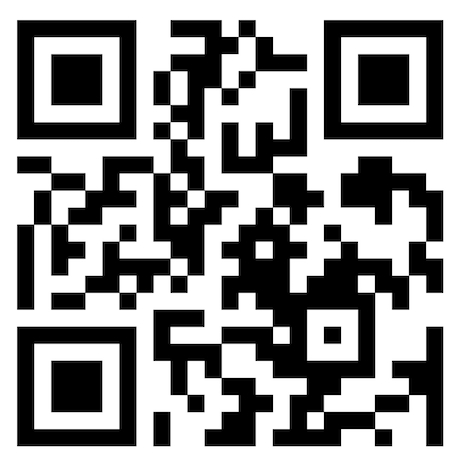 1) 3 and 52) 2 and 83) 4 and 7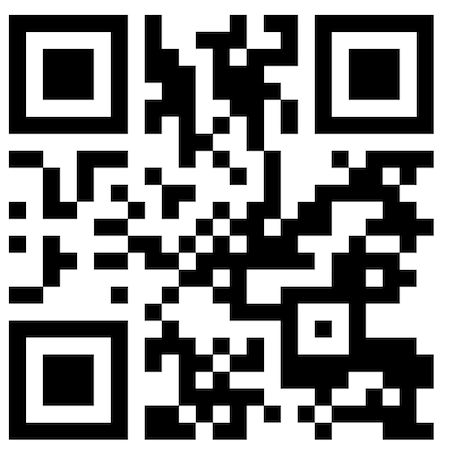 Part II: Change the following fractions into mixed numbers.4)  7$        5)   9%                 6)    1 3*              7)    1 1&Part III: Review8)  54.92  +  1.3569)  238.4  - 32.77www.forrestmath.weebly.com Adding Fractions HWTUESDAYPart I: Change the following fractions into mixed numbers6$     	   7%			1 0(			1 4*Part II: Find the Greatest Common Factor (GCF) 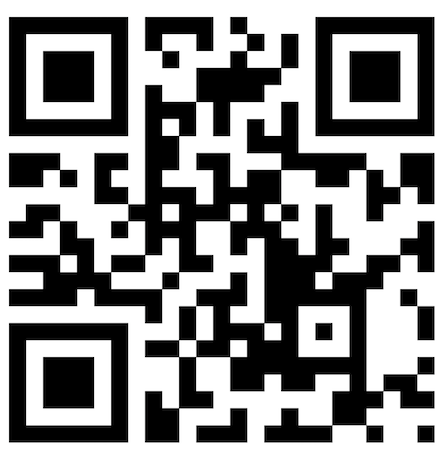 4)  6 and 85)  3 and 4Part III: Review6)  54.7 x 3.97)  36.1 ÷  7Circle the fraction/decimals that are equivalent0.39 = 1#		3$      =   .75		0.5  =  6! @WEDNESDAYPart I: Simplify the following fractions using Greatest Common Factor (GCF) 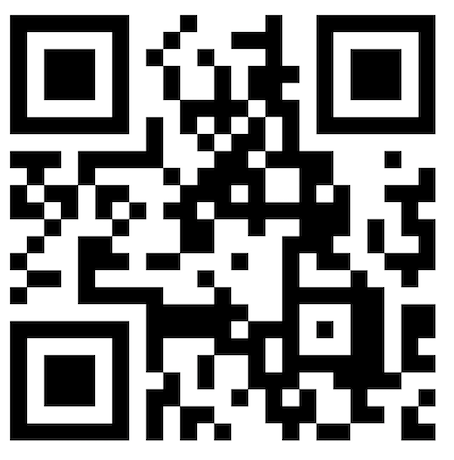 3! @		6(		4! )		2^Part II: Add the following fractions.1@   +  3*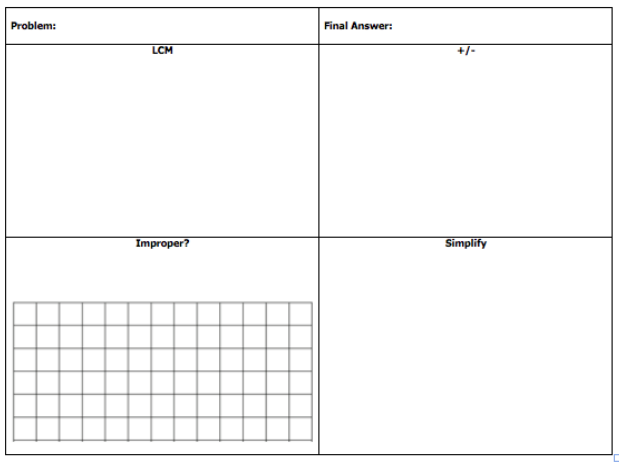 Part III: Review32 f8372			14 f 926		www.forrestmath.weebly.com THURSDAYPart II: Add the Following Fractions using the four-square chart provided.2$   +  4&Part II: ReviewThe Girls on the Run team ran their 5k last Saturday.  Each girl ran 3.1 miles. If twenty girls ran the race, how many miles did they run as a team?How would your product change if you included the miles that the four coaches ran?35284761 x 681 x 831 x 341 x 4